Changes in settlements, municipalities and cities, 2016– As of 01.01.2017 –Following the “Law on amendments to the Law on territorial organization of the Republic of Serbia”, the municipalities: Vršac, Kikinda and Pirot receive the status of cities (“Official Gazette of RS”, no. 18/2016, as of 1.03.2016). On the territory of the Republic of Serbia, during 2016, there were no administrative - territorial changes in settlements, municipalities, city municipalities and cities.Contact: milivoje.grbovic@stat.gov.rs Phone: 011 2412-922, ext. 266Published and printed by: Statistical Office of the Republic of Serbia, 11 050 Belgrade, Milana Rakica 5Phone: +381 11 2412922 (telephone exchange) ● Fax: +381 11 2411260 ● www.stat.gov.rs  Responsible: Dr Miladin Kovačević, DirectorCirculation: 20 ● Issued annually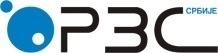 Republic of SerbiaStatistical Office of the Republic of SerbiaRepublic of SerbiaStatistical Office of the Republic of SerbiaISSN 0353-9555STATISTICAL RELEASESTATISTICAL RELEASERG10Number  012 – Year LXVII, 20.01.2017Number  012 – Year LXVII, 20.01.2017RG10Geospatial data unitGeospatial data unitSERB012 RG10 200117As of January 1st, 2016As of January 1st, 2016As of January 1st, 2017As of January 1st, 2017city/city municipality/municipality/ settlementCode number of city/ city municipality/ municipality/  settlementcity/city municipality/municipality/ settlementCode number of city/ city municipality/ municipality/  settlementRepublic of Serbia Republic of Serbia Republic of Serbia Republic of Serbia   Vršac80128  Grad Vršac 80128  Kikinda	    	  	    80209  Grad Kikinda80209  Pirot70939  Grad Pirot 70939